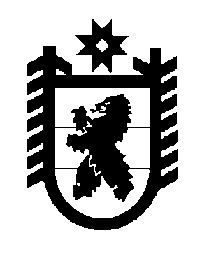 Российская Федерация Республика Карелия    ПРАВИТЕЛЬСТВО РЕСПУБЛИКИ КАРЕЛИЯРАСПОРЯЖЕНИЕот  24 ноября 2016 года № 886р-Пг. Петрозаводск 	Внести в Перечень выставочно-ярмарочных мероприятий на 2016 год, поддерживаемых Правительством Республики Карелия, утвержденный распоряжением Правительства Республики Карелия от 15 января 2016 года № 12р-П (Собрание законодательства Республики Карелия, 2016, № 1,                      ст. 85), с изменениями, внесенными распоряжением Правительства Республики Карелия от 26 августа 2016 года № 665р-П, следующие изменения:  	1) в графе 7 пункта 4 цифры «50 000» заменить цифрами «26 900»;	2) в графе 7 пункта 5 цифры «300 000» заменить цифрами «299 600»;	3) в графе 7 пункта 20 цифры «600 000» заменить цифрами «594 000»;	4) дополнить пунктом 32.1 следующего содержания:           Глава Республики Карелия                                                                  А.П. Худилайнен «32.1.Выставка в рам-ках заседания Государствен-ной комиссии по подготовке к празднованию 100-летия образования Республики Карелия 29 ноябряг. Пет-роза-водскоргани-зации в Респуб-лике КарелияМини-стерство экономи-ческого развития и про-мышлен-ности Респуб-лики Карелия инфор-мацион-ная, органи-зацион-ная, финан-совая100 000».